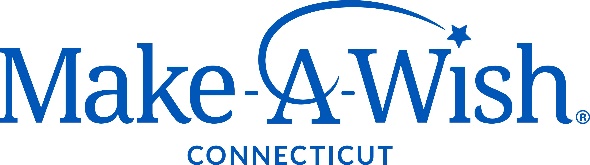 STOCK DONATION FORMThank you for making a gift of stock to the Make-A-Wish Foundation® of Connecticut. Please complete this form and mail or fax it to us with each gift. Also, please attach a copy of any correspondence you have with your stockbroker regarding this gift. This will ensure that we are properly able to track when your stock is received and issue a proper tax receipt.Mail: Make-A-Wish® Connecticut 	Fax: 203-268-2168Attention: Development Department56 Commerce Drive, Trumbull, CT 06611Please provide the following DTC instructions to your brokerage firm: DTC Clearing Number 0015 (Morgan Stanley) FBO Make A Wish Foundation of CTA/C #386-026757-217Morgan Stanley Contact Information:Attention: Liz Selimovic, Senior Registered Associate 
Morgan Stanley 
500 Post Road East, 3rd Floor, Westport, CT 06880 
(203) 222-4066 direct / (203) 454-5842 fax Email: elizabeth.selimovic@morganstanley.comDate: 						Full Name:														Last 					First 				M.I.Address:														Street Address 		Apartment/Unit #		City 			State 		ZIP CodeEmail							PhoneStockbroker Name 					PhoneStock Name 				Number of Shares 		Approximate ValueAcquisition Date 				Cost Basis I would like my gift to be anonymous.   I would like my gift to go towards: 										When making a stock transaction, please email Nancy Diehl at ndiehl@ct.wish.org. You will receive a tax receipt for your records once the stock has been received. If you have any questions, please feel free to contact Nancy at 203-261-9044. Thank you for your support!